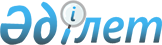 Об установлении квоты рабочих мест по Акжаикскому району на 2023 годПостановление акимата Акжаикского района Западно-Казахстанской области от 20 февраля 2023 года № 44
      В соответствии с Уголовно-исполнительным кодексом Республики Казахстан, Законами Республики Казахстан "О местном государственном управлении и самоуправлении в Республике Казахстан", "О занятости населения" и приказом Министра здравоохранения и социального развития Республики Казахстан от 26 мая 2016 года №412 "Об утверждении Правил квотирования рабочих мест для трудоустройства граждан из числа молодежи, потерявших или оставшихся до наступления совершеннолетия без попечения родителей, являющихся выпускниками организаций образования, лиц, освобожденных из мест лишения свободы, лиц, состоящих на учете службы пробации" (был зарегистрирован в Реестре государственной регистрации нормативных правовых актов №13898) акимат Акжаикского района ПОСТАНОВЛЯЕТ:
      1.Установить квоту рабочих мест для организаций, независимо от организационно-правовой формы и формы собственности от списочной численности работников организаций по Акжаикскому району на 2023 год:
      для трудоустройства лиц, освобожденных из мест лишения свободы в размере двух процентов, согласно приложению 1 к настоящему постановлению;
      для трудоустройства лиц, состоящих на учете службы пробации в размере двух процентов, согласно приложению 2 к настоящему постановлению. 
      2. Руководителю аппарата акима Акжаикского района обеспечить официальное опубликование нормативных правовых актов Республики Казахстан и размещение настоящего постановления на интернет-ресурсе акимата Акжаикского района.
      3. Руководителю Акжаикского районного отдела занятости и социальных программ принять необходимые меры, вытекающие из настоящего постановления.
      4. Контроль за исполнением настоящего постановления возложить на курирующего данную сферу заместителя акима района.
      5. Настоящее постановление вводится в действие с 1 января 2023 года. Квота рабочих мест для трудоустройства лиц, освобожденных из мест лишения свободы по Акжаикскому району на 2023 год Квота рабочих мест для трудоустройства лиц, состоящих на учете службы пробации по Акжаикскому району на 2023 год
					© 2012. РГП на ПХВ «Институт законодательства и правовой информации Республики Казахстан» Министерства юстиции Республики Казахстан
				
      Аким района

К.Айтмухамбетов
Приложение 1
к постановлению акимата
Акжаикского района
от "20" февраля 2023 года № 44
№
Наименование организации
Списочная численность работников (человек)
Размер квоты (% от списочной численности работников)
Количество рабочих мест согласно установленной квоте (единиц)
1
Государственное учреждение "Аппарат акима Чапаевского сельского округа Акжаикского района Западно-Казахстанской области"
28
2
1
2
Государственное учреждение "Аппарат акимаТайпакского сельского округа Акжаикского района Западно-Казахстанской области"
17
2
1
3
Государственное учреждение "Аппарат акимаКурайлысайского сельского округа Акжаикского района Западно-Казахстанской области"
13
2
1Приложение 2
к постановлению акимата
Акжаикского района
от "20" февраля 2023года № 44
№
Наименование организации
Списочная численность работников (человек)
Размер квоты (% от списочной численности работников)
Количество рабочих мест согласно установленной квоте (единиц)
1
Государственное коммунальное предприятие "Жаиктехсервис" АкиматаАкжаикского района (на праве хозяйственного ведения)
76
2
1
2
Государственное учреждение "Централизованная библиотечная система п.Чапаево"
104
2
2
3
Государственное коммунальное казенное предприятие "Акжаикский районный центр досуга" государственного учреждения "Отдела культуры, развития языков, физической культуры и спорта Акжаикского района"
54
2
1